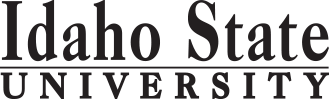     BFA, ART                                                                                                                                                                                            Page 2Course Subject and TitleCr. Min. Grade*GE, UU or UM**Sem. OfferedPrerequisiteCo RequisiteSemester OneSemester OneSemester OneSemester OneSemester OneSemester OneSemester OneGE Objective 1: ENGL 1101 Writing and Rhetoric I3C-GEF,S,SuAppropriate placement scoreGE Objective 4: ART 1100 Introduction to Art3C-GEF,S,SuGE Objective 63GEART 1103 Creative Process3C-F,SART 1105 Drawing I3C-F,S                                                                                            Total15Semester TwoSemester TwoSemester TwoSemester TwoSemester TwoSemester TwoSemester TwoGE Objective 1: ENGL 1102 Writing and Rhetoric II3C-GEF,S,SuENGL 1101 or equivalentGE Objective 3: MATH3GEGE Objective 43GEART 1104 Creative Process3C-SART 1103 ART 1106 Drawing II3C-F,SART 1105                                                                                            Total15Semester ThreeSemester ThreeSemester ThreeSemester ThreeSemester ThreeSemester ThreeSemester ThreeGE Objective 2: COMM 1101 3GEGE Objective 5: with LAB4GEGE Objective 63GEART 1101 Survey of Art History I3C-FART 1100ART 2231 Introduction to Printmaking3C-F,S                                                                                             Total16Semester FourSemester FourSemester FourSemester FourSemester FourSemester FourSemester FourART 1102 Survey of Art History II3C-SART 1100ART 2241 Introduction to Painting and Composition3C-UMF,SART 2251 Introduction to Metals and Jewelry3C-F,SART 3305 Intermediate Drawing3C-SART 1105 and ART 1106Free Electives3                                                                                             Total15Semester FiveSemester FiveSemester FiveSemester FiveSemester FiveSemester FiveSemester FiveGE Objective 53C-F,SGE Objective 7 or 83GEART 2261 Introduction to Fiber Media3C-GEF, SART 3310 Professional Practice and Display3C-UMF60 credits and declared Art majorART 3301 Anatomy Drawing and Painting3C-UMFART 1105 and ART 1106                                                                                              Total15Semester SixSemester SixSemester SixSemester SixSemester SixSemester SixSemester SixART 2271 Introduction to Ceramics3C-F,S,SuART 2281 Introduction to Sculpture3C-F,S,SuFree Electives3ART Upper Division Electives6C-UM                                                                                              Total15Semester SevenSemester SevenSemester SevenSemester SevenSemester SevenSemester SevenSemester SevenGE Objective 9:3GEArt Upper Division Electives6C-UMART Electives3C-Upper Division Free Electives3UU                                                                                              Total                                        15Semester Eight   Semester Eight   Semester Eight   Semester Eight   Semester Eight   Semester Eight   Semester Eight   ART 4425 Contemporary Art3C-UMSART 1102 or permission of instructorART 4494 Senior Presentation1C-UMF,SART Upper Division Electives6C-UMUpper Division Free Electives 2UUFree Electives2                                                                                              Total                                              14*GE=General Education Objective, UU=Upper Division University, UM= Upper Division Major**See Course Schedule section of Course Policies page in the e-catalog (or input F, S, Su, etc.)*GE=General Education Objective, UU=Upper Division University, UM= Upper Division Major**See Course Schedule section of Course Policies page in the e-catalog (or input F, S, Su, etc.)*GE=General Education Objective, UU=Upper Division University, UM= Upper Division Major**See Course Schedule section of Course Policies page in the e-catalog (or input F, S, Su, etc.)*GE=General Education Objective, UU=Upper Division University, UM= Upper Division Major**See Course Schedule section of Course Policies page in the e-catalog (or input F, S, Su, etc.)*GE=General Education Objective, UU=Upper Division University, UM= Upper Division Major**See Course Schedule section of Course Policies page in the e-catalog (or input F, S, Su, etc.)*GE=General Education Objective, UU=Upper Division University, UM= Upper Division Major**See Course Schedule section of Course Policies page in the e-catalog (or input F, S, Su, etc.)*GE=General Education Objective, UU=Upper Division University, UM= Upper Division Major**See Course Schedule section of Course Policies page in the e-catalog (or input F, S, Su, etc.)2019-2020 Major RequirementsCRGENERAL EDUCATION OBJECTIVESSatisfy Objectives 1,2,3,4,5,6 (7 or 8) and 9GENERAL EDUCATION OBJECTIVESSatisfy Objectives 1,2,3,4,5,6 (7 or 8) and 9GENERAL EDUCATION OBJECTIVESSatisfy Objectives 1,2,3,4,5,6 (7 or 8) and 9GENERAL EDUCATION OBJECTIVESSatisfy Objectives 1,2,3,4,5,6 (7 or 8) and 9GENERAL EDUCATION OBJECTIVESSatisfy Objectives 1,2,3,4,5,6 (7 or 8) and 9GENERAL EDUCATION OBJECTIVESSatisfy Objectives 1,2,3,4,5,6 (7 or 8) and 936  cr. minMAJOR REQUIREMENTS701. Written English  (6 cr. min)                                ENGL 11011. Written English  (6 cr. min)                                ENGL 11011. Written English  (6 cr. min)                                ENGL 11011. Written English  (6 cr. min)                                ENGL 11011. Written English  (6 cr. min)                                ENGL 11011. Written English  (6 cr. min)                                ENGL 11013Core Requirements49                                                                                    ENGL 1102                                                                                    ENGL 1102                                                                                    ENGL 1102                                                                                    ENGL 1102                                                                                    ENGL 1102                                                                                    ENGL 11023ART 1100 Introduction to Art                                              (Counted in GE ) 2. Spoken English   (3 cr. min)                               COMM 11012. Spoken English   (3 cr. min)                               COMM 11012. Spoken English   (3 cr. min)                               COMM 11012. Spoken English   (3 cr. min)                               COMM 11012. Spoken English   (3 cr. min)                               COMM 11012. Spoken English   (3 cr. min)                               COMM 11013ART 1101 Survey of Art History I33. Mathematics      (3 cr. min)                           3. Mathematics      (3 cr. min)                           3. Mathematics      (3 cr. min)                           3. Mathematics      (3 cr. min)                           3. Mathematics      (3 cr. min)                           3. Mathematics      (3 cr. min)                           ART 1102 Survey of Art History II34. Humanities, Fine Arts, Foreign Lang.    (2 courses; 2 categories; 6 cr. min)4. Humanities, Fine Arts, Foreign Lang.    (2 courses; 2 categories; 6 cr. min)4. Humanities, Fine Arts, Foreign Lang.    (2 courses; 2 categories; 6 cr. min)4. Humanities, Fine Arts, Foreign Lang.    (2 courses; 2 categories; 6 cr. min)4. Humanities, Fine Arts, Foreign Lang.    (2 courses; 2 categories; 6 cr. min)4. Humanities, Fine Arts, Foreign Lang.    (2 courses; 2 categories; 6 cr. min)4. Humanities, Fine Arts, Foreign Lang.    (2 courses; 2 categories; 6 cr. min)ART 1103 Creative Process3ART 1100ART 1100ART 1100ART 1100ART 1100ART 11003ART 1104 Creative Process3ART 1105 Drawing I35. Natural Sciences         (2 lectures-different course prefixes, 1 lab; 7 cr. min)5. Natural Sciences         (2 lectures-different course prefixes, 1 lab; 7 cr. min)5. Natural Sciences         (2 lectures-different course prefixes, 1 lab; 7 cr. min)5. Natural Sciences         (2 lectures-different course prefixes, 1 lab; 7 cr. min)5. Natural Sciences         (2 lectures-different course prefixes, 1 lab; 7 cr. min)5. Natural Sciences         (2 lectures-different course prefixes, 1 lab; 7 cr. min)5. Natural Sciences         (2 lectures-different course prefixes, 1 lab; 7 cr. min)ART 1106 Drawing II3ART 2231 Introduction to Printmaking3ART 2241 Introduction to Painting and Composition3ART 2251 Introduction to Metals and Jewelry36. Behavioral and Social Science    (2 courses-different prefixes; 6 cr. min)6. Behavioral and Social Science    (2 courses-different prefixes; 6 cr. min)6. Behavioral and Social Science    (2 courses-different prefixes; 6 cr. min)6. Behavioral and Social Science    (2 courses-different prefixes; 6 cr. min)6. Behavioral and Social Science    (2 courses-different prefixes; 6 cr. min)6. Behavioral and Social Science    (2 courses-different prefixes; 6 cr. min)6. Behavioral and Social Science    (2 courses-different prefixes; 6 cr. min)ART 2261 Introduction to Fiber Materials3ART 2271 Introduction to Ceramics3ART 2281 Introduction to Sculpture 3One Course from EITHER Objective 7 OR  8          (1 course;  3 cr. min)One Course from EITHER Objective 7 OR  8          (1 course;  3 cr. min)One Course from EITHER Objective 7 OR  8          (1 course;  3 cr. min)One Course from EITHER Objective 7 OR  8          (1 course;  3 cr. min)One Course from EITHER Objective 7 OR  8          (1 course;  3 cr. min)One Course from EITHER Objective 7 OR  8          (1 course;  3 cr. min)One Course from EITHER Objective 7 OR  8          (1 course;  3 cr. min)ART 3301 Anatomy Drawing and Painting37. Critical Thinking7. Critical Thinking7. Critical Thinking7. Critical Thinking7. Critical Thinking7. Critical ThinkingART 3305 Intermediate Drawing38. Information Literacy   8. Information Literacy   8. Information Literacy   8. Information Literacy   8. Information Literacy   8. Information Literacy   ART 3310 Professional Practice and Display39. Cultural Diversity                                                   (1 course;  3 cr. min)9. Cultural Diversity                                                   (1 course;  3 cr. min)9. Cultural Diversity                                                   (1 course;  3 cr. min)9. Cultural Diversity                                                   (1 course;  3 cr. min)9. Cultural Diversity                                                   (1 course;  3 cr. min)9. Cultural Diversity                                                   (1 course;  3 cr. min)9. Cultural Diversity                                                   (1 course;  3 cr. min)ART 4425 Contemporary Art3ART 4494 Senior Presentation1General Education Elective to reach 36 cr. min.             (if necessary)General Education Elective to reach 36 cr. min.             (if necessary)General Education Elective to reach 36 cr. min.             (if necessary)General Education Elective to reach 36 cr. min.             (if necessary)General Education Elective to reach 36 cr. min.             (if necessary)General Education Elective to reach 36 cr. min.             (if necessary)General Education Elective to reach 36 cr. min.             (if necessary)Upper Division Studio Electives18                                                                                                  Total GE                                                                                                  Total GE                                                                                                  Total GE                                                                                                  Total GE                                                                                                  Total GE                                                                                                  Total GE37Art Elective Courses (Select One)3Undergraduate Catalog and GE Objectives by Catalog Year Undergraduate Catalog and GE Objectives by Catalog Year Undergraduate Catalog and GE Objectives by Catalog Year Undergraduate Catalog and GE Objectives by Catalog Year Undergraduate Catalog and GE Objectives by Catalog Year Undergraduate Catalog and GE Objectives by Catalog Year Undergraduate Catalog and GE Objectives by Catalog Year ART 2210 History & Appreciation of PhotographyUndergraduate Catalog and GE Objectives by Catalog Year Undergraduate Catalog and GE Objectives by Catalog Year Undergraduate Catalog and GE Objectives by Catalog Year Undergraduate Catalog and GE Objectives by Catalog Year Undergraduate Catalog and GE Objectives by Catalog Year Undergraduate Catalog and GE Objectives by Catalog Year Undergraduate Catalog and GE Objectives by Catalog Year ART 3323 19th Century European ArtART 3324 American ArtART 4424 Modern ArtART 4426 Special Topics in Art HistoryMAP Credit SummaryMAP Credit SummaryMAP Credit SummaryMAP Credit SummaryMAP Credit SummaryCRCRART 4427 Theories and MethodologiesMajor Major Major Major Major   70  70General Education General Education General Education General Education General Education   37  37Upper Division Free Electives to reach 36 creditsUpper Division Free Electives to reach 36 creditsUpper Division Free Electives to reach 36 creditsUpper Division Free Electives to reach 36 creditsUpper Division Free Electives to reach 36 credits    3    3Free Electives to reach 120 creditsFree Electives to reach 120 creditsFree Electives to reach 120 creditsFree Electives to reach 120 creditsFree Electives to reach 120 credits  10  10                                                                                     TOTAL                                                                                     TOTAL                                                                                     TOTAL                                                                                     TOTAL                                                                                     TOTAL120120Graduation Requirement Minimum Credit ChecklistGraduation Requirement Minimum Credit ChecklistGraduation Requirement Minimum Credit ChecklistConfirmedConfirmedConfirmedConfirmedMinimum 36 cr. General Education Objectives (15 cr. AAS)Minimum 36 cr. General Education Objectives (15 cr. AAS)Minimum 36 cr. General Education Objectives (15 cr. AAS)XXXXMinimum 15 cr. Upper Division in Major (0 cr.  Associate)Minimum 15 cr. Upper Division in Major (0 cr.  Associate)Minimum 15 cr. Upper Division in Major (0 cr.  Associate)XMinimum 36 cr. Upper Division Overall (0 cr.  Associate)Minimum 36 cr. Upper Division Overall (0 cr.  Associate)Minimum 36 cr. Upper Division Overall (0 cr.  Associate)XMinimum of 120 cr. Total (60 cr. Associate)Minimum of 120 cr. Total (60 cr. Associate)Minimum of 120 cr. Total (60 cr. Associate)XAdvising NotesAdvising NotesMAP Completion Status (for internal use only)MAP Completion Status (for internal use only)MAP Completion Status (for internal use only)MAP Completion Status (for internal use only)MAP Completion Status (for internal use only)MAP Completion Status (for internal use only)MAP Completion Status (for internal use only)Art Department will not accept any D or F grades in department courses.Art Department will not accept any D or F grades in department courses.DateDateDateDateDateDateStudents are encouraged to complete ART 1100, 1103, 1104, 1105, and1106 in their Freshman year.Students are encouraged to complete ART 1100, 1103, 1104, 1105, and1106 in their Freshman year.Department: 6.03.2019 nsv6.03.2019 nsv6.03.2019 nsv6.03.2019 nsv6.03.2019 nsv6.03.2019 nsvStudents are encouraged to complete ART 1100, 1103, 1104, 1105, and1106 in their Freshman year.Students are encouraged to complete ART 1100, 1103, 1104, 1105, and1106 in their Freshman year.CAA or COT:5.20.2019 kf5.20.2019 kf5.20.2019 kf5.20.2019 kf5.20.2019 kf5.20.2019 kfStudents must have overall GPA of 2.5 for admission and achieve a 3.0or higher in foundation courses.Students must have overall GPA of 2.5 for admission and achieve a 3.0or higher in foundation courses.Registrar: Students must have overall GPA of 2.5 for admission and achieve a 3.0or higher in foundation courses.Students must have overall GPA of 2.5 for admission and achieve a 3.0or higher in foundation courses.Complete College American Momentum YearMath and English course in first year9 credits in the Major area in first year15 credits each semesterMilestone coursesComplete College American Momentum YearMath and English course in first year9 credits in the Major area in first year15 credits each semesterMilestone coursesComplete College American Momentum YearMath and English course in first year9 credits in the Major area in first year15 credits each semesterMilestone coursesComplete College American Momentum YearMath and English course in first year9 credits in the Major area in first year15 credits each semesterMilestone coursesComplete College American Momentum YearMath and English course in first year9 credits in the Major area in first year15 credits each semesterMilestone coursesComplete College American Momentum YearMath and English course in first year9 credits in the Major area in first year15 credits each semesterMilestone coursesComplete College American Momentum YearMath and English course in first year9 credits in the Major area in first year15 credits each semesterMilestone coursesArt majors must take ART 1100 before ART 1101 or 1102.Art majors must take ART 1100 before ART 1101 or 1102.Complete College American Momentum YearMath and English course in first year9 credits in the Major area in first year15 credits each semesterMilestone coursesComplete College American Momentum YearMath and English course in first year9 credits in the Major area in first year15 credits each semesterMilestone coursesComplete College American Momentum YearMath and English course in first year9 credits in the Major area in first year15 credits each semesterMilestone coursesComplete College American Momentum YearMath and English course in first year9 credits in the Major area in first year15 credits each semesterMilestone coursesComplete College American Momentum YearMath and English course in first year9 credits in the Major area in first year15 credits each semesterMilestone coursesComplete College American Momentum YearMath and English course in first year9 credits in the Major area in first year15 credits each semesterMilestone coursesComplete College American Momentum YearMath and English course in first year9 credits in the Major area in first year15 credits each semesterMilestone coursesComplete College American Momentum YearMath and English course in first year9 credits in the Major area in first year15 credits each semesterMilestone coursesComplete College American Momentum YearMath and English course in first year9 credits in the Major area in first year15 credits each semesterMilestone coursesComplete College American Momentum YearMath and English course in first year9 credits in the Major area in first year15 credits each semesterMilestone coursesComplete College American Momentum YearMath and English course in first year9 credits in the Major area in first year15 credits each semesterMilestone coursesComplete College American Momentum YearMath and English course in first year9 credits in the Major area in first year15 credits each semesterMilestone coursesComplete College American Momentum YearMath and English course in first year9 credits in the Major area in first year15 credits each semesterMilestone coursesComplete College American Momentum YearMath and English course in first year9 credits in the Major area in first year15 credits each semesterMilestone coursesComplete College American Momentum YearMath and English course in first year9 credits in the Major area in first year15 credits each semesterMilestone coursesComplete College American Momentum YearMath and English course in first year9 credits in the Major area in first year15 credits each semesterMilestone coursesComplete College American Momentum YearMath and English course in first year9 credits in the Major area in first year15 credits each semesterMilestone coursesComplete College American Momentum YearMath and English course in first year9 credits in the Major area in first year15 credits each semesterMilestone coursesComplete College American Momentum YearMath and English course in first year9 credits in the Major area in first year15 credits each semesterMilestone coursesComplete College American Momentum YearMath and English course in first year9 credits in the Major area in first year15 credits each semesterMilestone coursesComplete College American Momentum YearMath and English course in first year9 credits in the Major area in first year15 credits each semesterMilestone courses                                                                            Form Revised 6.14.2019                                                                            Form Revised 6.14.2019                                                                            Form Revised 6.14.2019                                                                            Form Revised 6.14.2019                                                                            Form Revised 6.14.2019                                                                            Form Revised 6.14.2019                                                                            Form Revised 6.14.2019